看護管理研修Ⅰ「看護管理者のための危機管理」開催要項１　ねらい　・看護管理者として必要な災害看護における知識を深め管理者としての役割を学ぶ。・施設における災害時の緊急対応について学び、危機管理能力を養う。・机上シミュレ―ションを通して、看護管理者としての具体的な対応ができる。２　主　催　公益社団法人新潟県看護協会３　開　催　平成30年11月15日(木)～11月16日(金)　10：00～16：00４　会　場　新潟県看護研修センター　3階　　　　　　〒951-8133　　新潟市中央区川岸町2丁目11　TEL　025-265-1225５　対　象　看護師長職以上の管理者　医療安全に係る担当者　　60名６　内　容　講義・平常時における災害への備えと看護職の人材育成・災害時の体制に求められる看護管理者の役割・災害発生時の看護管理演習・看護管理者としての具体的な対応の実践・机上シミュレーション７　講　師　石井　美恵子　国際医療福祉大学大学院東京赤坂キャンパス災害医療分野責任者　教授８　日　程　 9：20～ 9：50　受付　　　　　　 9：50～10：00　オリエンテーション　　　　　　10：00～12：00　講義　　　　　　12：00～13：00　休憩　　　　　　13：00～16：00　講義９　受講料　会員６，０００円　　非会員１２，０００円１０　会場略図　　新潟県看護研修センター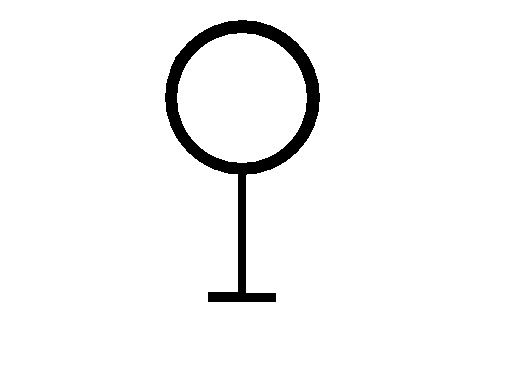 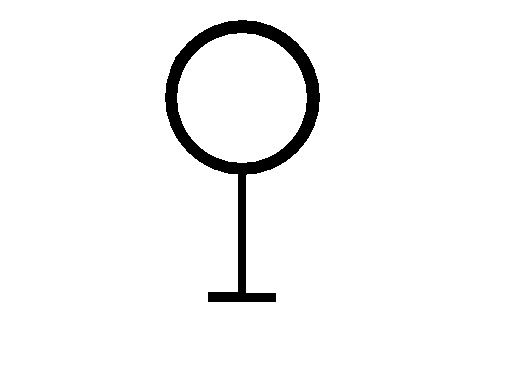 ※　JR：新潟駅より越後線で白山駅下車　南口出てすぐ